дисциплина: математикаГруппа 11эДата: 27.10.2021 года.Преподаватель Ильясова Е.Г.Электронная почта: il.elena2017@yandex.ruТелефон: 8-927-212-81-97 Выполнить задание с применением основных методических тождествПрактическая работа №14ответы прислать на почту или по телефону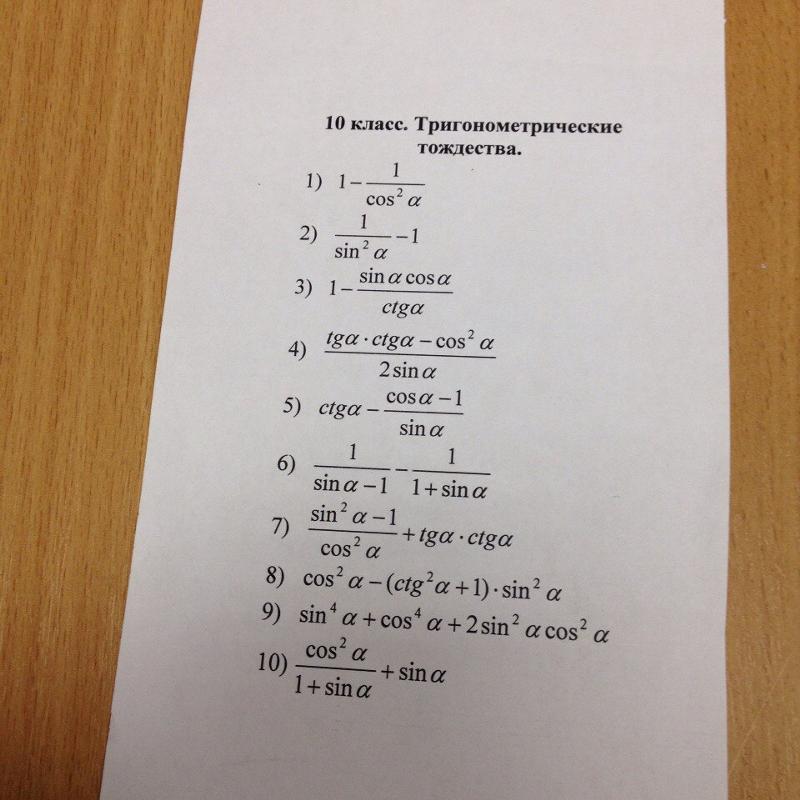 